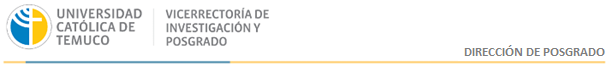 FORMULARIO DE POSTULACIÓN MAGÍSTERANTECEDENTES PERSONALES:TELÉFONOS:ANTECEDENTES ACADÉMICOS:Incluir todos sus estudios universitarios en orden cronológico desde los más recientes, adjuntando fotocopias de certificados de concentración de notas y el/los diplomas recibidos. ANTECEDENTES LABORALES:Indique sus principales empleos en orden cronológico desde los más recientes, adjuntando certificación de los empleadores.Solicitud Beca al programa:Lista de chequeo de documentación solicitada:Currículum VitaeNombre Completo: Nombre Completo: Nombre Completo: Nombre Completo: RUT/Pasaporte: Dirección :Dirección :Dirección :Fecha nacimiento:  Fecha nacimiento:  Ciudad:País:Celular:Particular: Trabajo:Correo electrónico: Correo electrónico: Correo electrónico: Universidad/Ciudad/PaísTítulo/GradoPeríodo/AñosPromedio NotasInstitución EmpleadoraCargoDesdeHasta SíNoFormulario de Postulación2 Fotografías Tamaño Carné Carta de presentación dirigida a la Directora, fundamentando el interés en este programa.2 Cartas de referencia de profesionales.Currículum Vitae con antecedentes personales, profesionales y productividad científica.Fotocopias legalizadas de títulos y/o grados académicos.Fotocopia RUT / PasaporteCarta que indique las dos áreas temáticas de interés, para desarrollar su proyecto de grado.Constancia de trabajo.Constancias de cursos y seminarios realizados.Nombre PostulanteTítulo profesional,  institución, paísGrado académico (especificar área disciplinar), institución, año de graduación y paísPRODUCTIVIDAD CIENTÍFICA EN LOS ÚLTIMOS 10 AÑOSPRODUCTIVIDAD CIENTÍFICA EN LOS ÚLTIMOS 10 AÑOSListado de publicaciones. En caso de publicaciones con más de un autor, indicar en negrita el autor principal.Listado de publicaciones. En caso de publicaciones con más de un autor, indicar en negrita el autor principal.Publicaciones indexadas (identificar y agrupar por tipo de indexación: WoS/ISI, SCIELO, LATINDEX, u otras –indicando cuales-)Publicaciones indexadas (identificar y agrupar por tipo de indexación: WoS/ISI, SCIELO, LATINDEX, u otras –indicando cuales-)WoS/ISIScopusScielo Otras indexaciones (indicar)WoS/ISIScopusScielo Otras indexaciones (indicar)Libros con referato:Libros sin referato:Capítulos de libro con referato:Capítulos de libro sin referato:Libros con referato:Libros sin referato:Capítulos de libro con referato:Capítulos de libro sin referato:Otras publicaciones (por ejemplo, artículos divulgativos, obras u otras –indicando cuales-, agrupar por tipo de publicación):Artículo Otras publicaciones (por ejemplo, artículos divulgativos, obras u otras –indicando cuales-, agrupar por tipo de publicación):Artículo Patentes:Patentes:Listado de proyectos de investigación concursables externos, en los últimos 10 años.Listado de proyectos de investigación concursables externos, en los últimos 10 años.Listado de proyectos de investigación concursables UC Temuco, en los últimos 10 añosListado de proyectos de investigación concursables UC Temuco, en los últimos 10 añosProyectos de intervención y/o innovación, desarrollo tecnológicoProyectos de intervención y/o innovación, desarrollo tecnológico